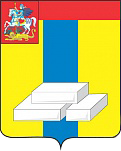 ОБЩЕСТВЕННАЯ ПАЛАТА ГОРОДСКОГО ОКРУГА ДОМОДЕДОВОМОСКОВСКОЙ ОБЛАСТИКомиссия по общественному контролю, открытости власти, противодействию коррупции и информационной политикеПРОТОКОЛ № 4Мониторинг сетевых магазинов  г. о. Домодедово								28 апреля 2018г.Комиссия по мониторингу: М.Беляев, Д.Каграманян.Рабочая группа общественной палаты провела мониторинг сетевых магазинов:Пятерочка: Барыбино, ул. 1-ая Вокзальная стр. 48. Дикси: Растуново, стр.7 и Вельяминово, Каширское шоссе стр. 23В ходе проверки магазина по адресу 1-я Вокзальная д. 48 были обнаружены следующие нарушения: - На фасаде здания и входа в магазин имеется информация о фактическом адресе и отсутствует информация о юридическом, что является нарушением правил содержания информации в полном объеме для объекта торговли.- В самом магазине общественники обратили внимание персонала на чрезмерное вздутие крышек емкостей с маринованными мясными полуфабрикатами хотя срок годности истекал через шесть дней.- На хлебо-булочных изделиях плохо считывалась информация о сроках производства и годности товара..В остальных магазинах нарушений не выявлено. Рекомендовано: Контролировать срок годности и условия хранения продукции.Ежедневно проверять наличие и соответствие ценников товару. Проверять соответствие ценников фактической цене товару. Председатель комиссии 						                  С.Ш. Еприкян